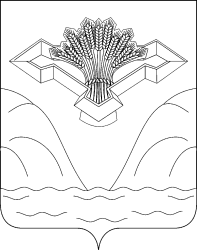                                                                                                  Самарская область                                                                                             Ставропольский районСОБРАНИЕ ПРЕДСТАВИТЕЛЕЙ   СЕЛЬСКОГО ПОСЕЛЕНИЯ   ВЕРХНИЕ БЕЛОЗЕРКИ МУНИЦИПАЛЬНОГО РАЙОНАСТАВРОПОЛЬСКИЙ САМАРСКОЙ ОБЛАСТИР Е Ш Е Н И Е  от 07 марта 2017 года                                                                                                   № 6«Об установлении  в сельском поселении  Верхние Белозерки  границ территории,   на которой создана народная дружина»       В соответствии Федеральным законом 06.10.2003 № 131-ФЗ «Об общих принципах организации местного самоуправления в Российской Федерации», Федеральным законом от 02.04.2014 № 44-ФЗ «Об участии граждан в охране общественного порядка», руководствуясь Уставом сельского поселения Верхние Белозерки  муниципального района Ставропольский Самарской области Собрание Представителей сельского поселения Верхние Белозерки муниципального района СтавропольскийРЕШИЛО:        1.Установить в сельском поселении  Верхние Белозерки  границу территории, на которой может быть создана народная дружина, в соответствии с границами муниципального образования сельское поселение Верхние Белозерки  муниципального района Ставропольский  Самарской области.        2.Опубликовать настоящее Решение  в газете «Верхне-Белозерский Вестник» и  разместить на официальном  сайте администрации сельского поселения Верхние Белозерки в сети Интернет  htt://верхниебелозерки.ставропольский-район.рф/.        3 .Настоящее Решение вступает в силу на следующий день после  его официального опубликования.Председатель Собрания Представителей Сельского поселения Верхние Белозерки                                                 М.В. РевтоваГлава  сельского поселения Верхние Белозерки 	    			С.А. Самойлов Пояснительная запискак решению №6 от 07.03.2017г Собрания  Представителей сельского поселения Верхние Белозерки муниципального района Ставропольский «Об установлении в сельском поселении Верхние Белозерки  границ территории, на которой  создана народная дружина»	Согласно ч.2 ст.12 Федерального закона от 02.04.2014 № 44-ФЗ «Об участии граждан в охране общественного порядка» к исключительной компетенции  представительного  органа  муниципального образования  отнесено установление  границ  территории, на которой может быть создана народная дружина.     Учитывая значимость работы общественных объединений правоохранительной направленности  и народных дружин, на территории сельского поселения Верхние Белозерки  существует потребность в привлечении граждан к охране общественного порядка, поэтому предлагается принять решение  «Об установлении в сельском поселении Верхние Белозерки  границы территории, на которой может быть создана народная дружина»Председатель Собрания Представителей Сельского поселения Верхние Белозерки                                                 М.В. РевтоваГлава  сельского поселения Верхние Белозерки 	    			С.А. Самойлов 